Okresní olympiáda žactva v atletice – 22. a 24.9. Kutná Hora3.místo : 	Michal Perner 		HML		1500m		5:48,6		os.rek.5.místo:	Veronika Černá		DML		dálka		362		os.rek.6.místa: 	 Barbora Fojtíková	přípravka D	kriket		26,01	  	David Lhotan		HML		60m 		8,6		os.rek.							150m		21,4		os.rek.		Veronika Černá		DML		výška		120		Šárka Bochníčková	DML		kriket		37,73		os.rek.		David Vais		HML		300m		51,8		os.rek.		Barbora Fojtíková	přípravka D	dálka		354		os.rek.		Natálie Hrubešová	DST		výška		115		Loužil,Perner,Lhotan,Vais HML		4x60m		37,97.místa:	Martin Svoboda	HST		výška		135		Pavel Tuček		HST		výška		1358.místo:	Veronika Černá		DML		kriket		36,94		os.rek.Další nefinálové výsledky: Perner 60m 9,6, Vais 60m 9,2 a 150m 22,5, Havlík dálka 345, Fojtíková 60m 9,7, Havlík kriket 33,36 , dálka 345 a 150m 25,5, Lhotan dálka 377, Tuček koule 8,48, Svoboda dálka 492, Krejčová koule 5,97,Hrubešová dálka 373, Bochníčková koule 5,61, Loužil 60m 9,9 a 300m ……. 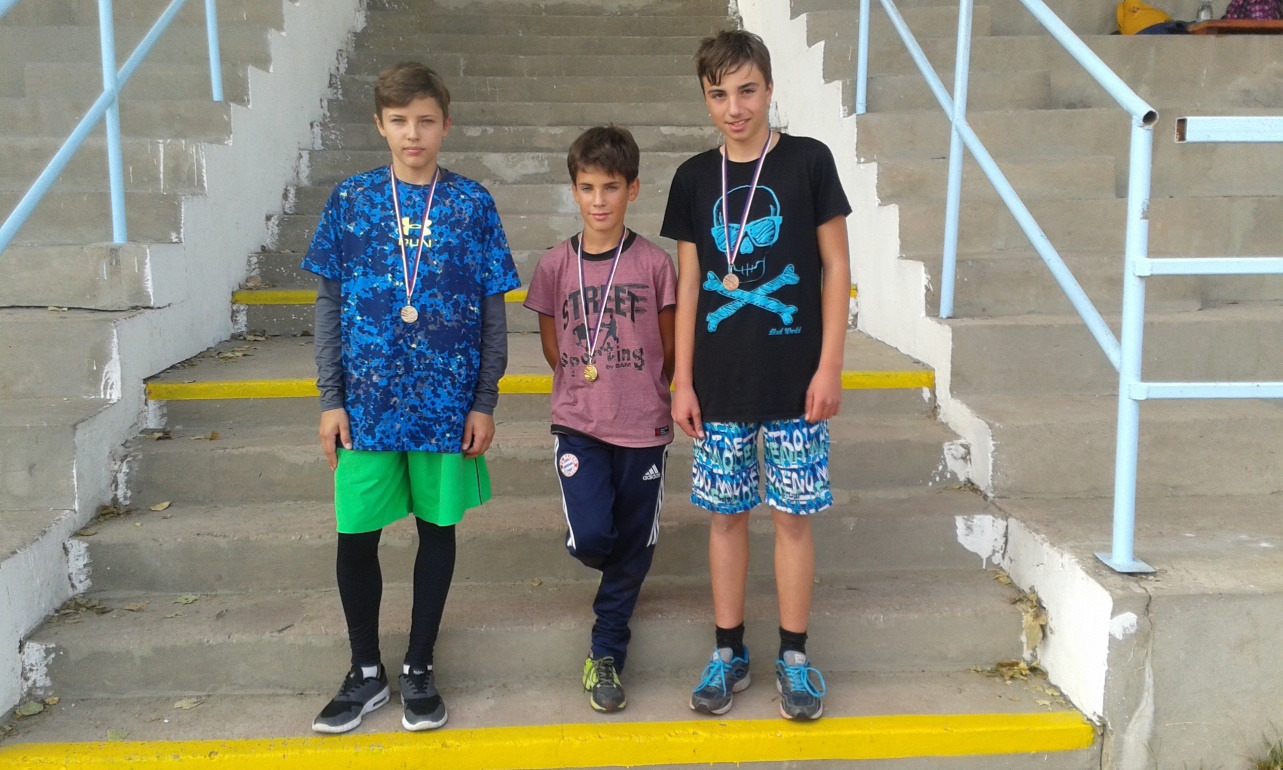 